Образовательный маршрут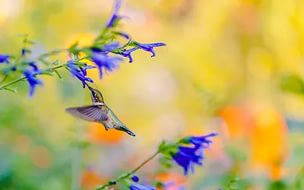 для совместной деятельности родителей с детьми в сети Интернет«Пойка, подпевай-ка: десять птичек – стайка!»Авторы: Савельева Дарья Константиновна, Романова Ирина Александровна, воспитатели муниципального бюджетного дошкольного образовательного учреждения «Детский сад комбинированного вида № 383» городского округа СамараОбразовательная область: «Познавательное развитие»Уважаемые родители!Много разных птиц живет в нашей местности: дятлы и синицы, дрозды и воробьи, журавли и лебеди…Каждая птица живет по – своему. Одна любит лиственный лес, другую только в ельнике встретишь, третья предпочитает водоем или болото. Одна насекомых на коре дерева ловит, другая их на земле отыскивает, а третья вообще семенами или лягушками питается. И жилище у каждой своё. Одни птички гнездо на сучке вьют, другие его в густой траве прячут, а есть и такие, что дупло в дереве долбят.ДЕНЬ ПЕРВЫЙ ПОНЕДЕЛЬНИК «НАШИ ПЕРНАТЫЕ СОСЕДИ»Прилетели птицы:Голуби, синицы,Мухи и стрижи.Голуби, синицы, Аисты, вороны, Галки, макароны.Голуби, куницы.Голуби, синицы,Чибисы чижи,Галки и стрижи,Комары, кукушки.Голуби, синицы,Галки и стрижи,Аисты, кукушки,Совы и ватрушки.Предложите ребенку во время чтения стихотворения хлопнуть в ладоши или топнуть ногой  тогда, когда услышит не птицу. Пусть сосчитает всех птиц и назовет их число.Прочитайте и выучите:Прочитайте стихотворения про птиц и выучите А.Л. Барто «Скворцы прилетели»http://www.stihi-rus.ru/1/Barto/79.htm http://allforchildren.ru/poetry/index_birds.php ДЕНЬ ВТОРОЙ ВТОРНИК «КАКИЕ БЫВАЮТ ПТИЦЫ?»Птица села на окно-Значит, там уже светло!Птицы по утрам поют-Радость красоты дают!Вышел летом я с утра –Не машинам, птицам Ра!Солнце светит, небо золотитИ с деревьев птичья трель звучит!Птица словно друг, товарищ, братКаждый ей в душе ведь рад!Подумайте и отгадайте:Загадки про птицhttp://zagadka.yaxy.ru/zagadki_pro_ptic.html посмотрите и обсудите:видео «Птицы нашей Родины»https://www.youtube.com/watch?v=Dlxhx9SDTx8  Вопросы для обсуждения:У кого большой пестрый клюв?Опишите клест-сосновик?Какие птицы поют в видео?ДЕНЬ ТРЕТИЙ СРЕДА «ПТИЧЬИЙ ЗВОН»Для чего, певунья птичка,Птичка резвая моя.Ты так рано прилетелаВ наши дальние?Заслонили солнце тучи,Небо всё заволокли;И тростник сухой и жёлтыйКлонит ветер до земли.Вот и дождик, посмотри-ка,Хлынул, словно из ведра;Скучно, холодно, как будтоНе весенняя пора!Посмотрите и обсудите:Мультфильм по мотивам В. Сутеева «Что за птица?» https://www.youtube.com/watch?v=w2knGMPXxvk Вопросы для обсуждения: Каким был Гусь из сказки «Это что за птица?»На что поменялся Гусь с Лебедем?С кем Гусь поменялся: отдал вой красный нос, а себе – клюв с мешком?Какие ноги получил Гусь, поменявшись с Журавлём?Что понравилось больше всего гусю делать?А что у Вороны выпросил?Уговорил ли Гусь павлина поменяться хвостом?Что подарил добрый Петух Гусю?Чему учит сказка?ДЕНЬ ЧЕТВЕРТЫЙ ЧЕТВЕРГ «ТАЙНЫ ПТИЧЬЕГО ДВОРА»Маленькая птичкаПрилетела к нам, к нам, к нам.Маленькой птичкеЗернышек я дам, дам, дам.Маленькая птичкаЗернышки клюет, клюет.Маленькая птичкаПесенки поет, поет.Посмотрите и обсудите:Мультфильм по мотивам Б. Заходера «Птичья школа» https://www.youtube.com/watch?v=Obl11PjZ6cY Вопросы для обсуждения:    Какое объявление появилось на старой липе?Где же открылась птичья школа?Когда работает птичья школа?Во сколько начинаются школьные занятия?Какие ученики прилетели в школу?Как себя ведут будущие ученики?Кто  работает учителем в птичьей школе?Чему учат в птичьей школе?А в реальной жизни птиц как проходит обучение птенцов?ДЕНЬ ПЯТЫЙ ПЯТНИЦА «ПТИЧКИ-ПУТЕШЕСТВЕННИКИ»Встали птицы на крылоВ небе хмуром загалделиВ край далекий, где теплоСтаей длинной полетели.-Наступают холода,-Криком птицы сообщают.-Мы летим не навсегда.-Мы вернемся, обещаем.-До свиданья, край родной:-Улетаем! Улетаем!За небесной пеленойВ небе сером птицы тают.Прочитайте и обсудите: Энциклопедия для детей «Птицы» http://www.luchiksveta.ru/enziklop_ptizi/ptizi.htmlВопросы для обсуждения:Названия, каких птиц вы услышали в первый раз?Назовите домашних птиц?Назовите птиц, которые живут в лесу?Назовите птиц, обитающих на болоте?Викторина «Птицы» http://www.luchiksveta.ru/viktorina/ptizi.html Видео «Стаи Птиц» http://azbuka-uma.by/i_stai_birdsДЕНЬ ШЕСТОЙ СУББОТА «СКАЗОЧНАЯ ПТИЦА»Загадайте ребенку загадку про Жар-птицуСладкий яблок ароматЗаманил ту птицу в сад.Перья светятся огнем,И светло вокруг, как днём.Посмотрите и сделайте:Аппликация «Жар-птица» http://kladraz.ru/blogs/mlady-karakozovoi/obemnaja-aplikacija-iz-cvetnoi-bumagi-ptica-osen-dlja-detei-6-7-let.htm  Поделка из цветной бумаги «Жар-птица» http://classpodelki.ru/publ/podelki_k_prazdnikam/podelki_leta/zhar_ptica_iz_bumagi/40-1-0-494 Уважаемые родители!Рекомендуем вам по возможности во время прогулок с детьми понаблюдать за жизнью птиц весной, за их поведением.Вспомнить перелетных птиц, которые прилетают к нам весной –ласточка, грач, скворец, журавль, утки. 